      AMI/Public Service ATTENDANCE RECORD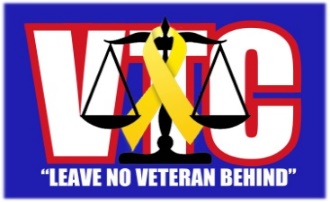 Name: __________________________________________________Owes ____ AMI hours  ____ PS Hours by Next CM date_____________________ Treatment/Groups, ______ Public Service, _____ Smart GoalsNOTES: Event DateAMI/PS Event# HoursVerificationNameVerification Contact #1.(      )         -2.(      )         -3.(      )         -4.(      )         -5.(      )         -6.(      )         -7.(      )         -8.(      )         -9.(      )         -10.(      )         -11.(      )         -12.(      )         -13.(      )         -14.(      )         -15.(      )         -16.(      )         -